繳交專題檢核表繳交專題前請務必自我檢核以下事項!!□ 1.專題摘要電子檔-請寄至k4078@gcloud.csu.edu.tw主旨請註明班級、學號，如：四技四甲-40406101專題摘要電子檔□ 2.當年度1-12月紀錄表□ 3.業師實務應用回饋評估表□ 4.專題報告授權書□ 5.剽竊系統(20%以下為原則)□ 6.繳交專題4本(1.建議送交學校展晟印刷 2.請裝訂書背)檢核人簽名： 　　　　　　　　 檢核日期： 　　年 　　月　　日5.剽竊系統(範例)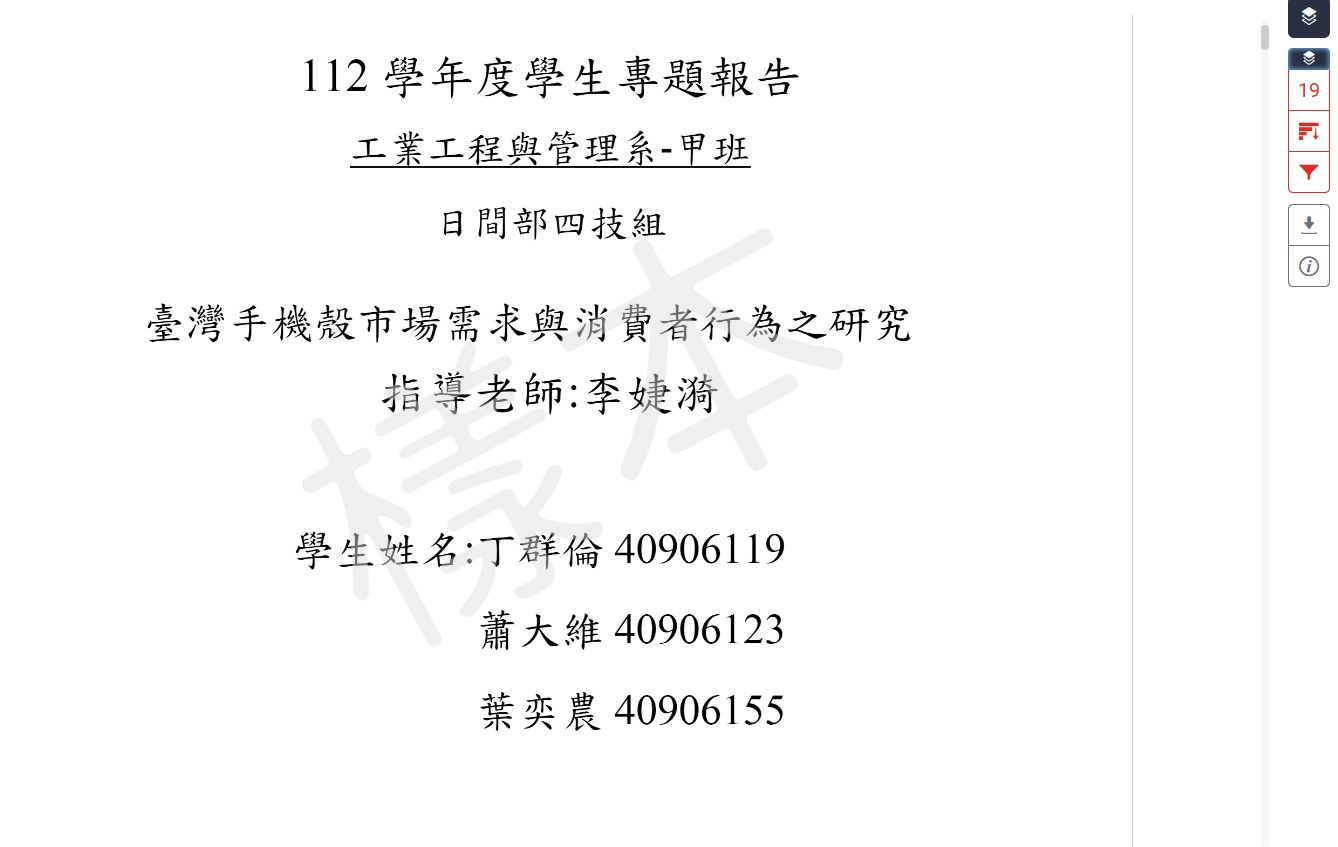 專題題目指導老師班級學號姓名